Rada thermostaat art nr 900800TD 2.1930.477Thermostatische wandmengkraan met draaibare onderuitloop verchroomd messing bedieningsknoppen en keramische schijven heeft een capaciteit van 18l/m bij 300KPa. De kraan met ½” bu  is voorzien van keerkleppen en vuilfilters, S-koppelingen en rozetten. De temperatuurblokkeerknop (38°C) kan door middel van een aparte veiligheidspen overbrugd worden zodat op een eenvoudige en gecontroleerde manier een manuele thermische desinfectie kan plaatsvinden.  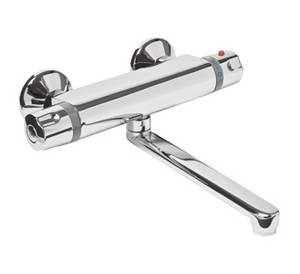 